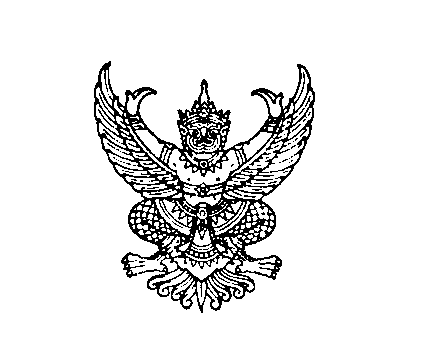 ที่ มท ๐๘16.3/	ว					                 กรมส่งเสริมการปกครองท้องถิ่น								       ถนนนครราชสีมา กทม. ๑๐๓๐๐						        พฤศจิกายน  ๒๕62เรื่อง  ขอความร่วมมือเสนอชื่อและประชาสัมพันธ์ข้าราชการครูเป็นครูอาสาสมัครสอนภาษาไทยและ                      ..วัฒนธรรมไทยในต่างประเทศเรียน  ผู้ว่าราชการจังหวัด ทุกจังหวัด	 สิ่งที่ส่งมาด้วย   สำเนาหนังสือศูนย์ส่งเสริมการสอนภาษาไทยและวัฒนธรรมไทยในต่างประเทศ 		 ที่ อว 64.6(2795.11)/187 ลงวันที่ 18 พฤศจิกายน 2562              	  จำนวน 1 ฉบับ                                                		ด้วยกรมส่งเสริมการปกครองท้องถิ่นได้รับแจ้งจากศูนย์ส่งเสริมการสอนภาษาไทยและ                 วัฒนธรรมไทยในต่างประเทศ คณะครุศาสตร์ จุฬาลงกรณ์มหาวิทยาลัย ว่าได้ร่วมมือกับวัดไทยในประเทศสหรัฐอเมริกา จัดครูอาสาสมัครปฏิบัติการสอนภาษาไทยและวัฒนธรรมไทยในต่างประเทศ ตั้งแต่ปี พ.ศ. 2527 อย่างต่อเนื่องตลอดมาจนถึงปัจจุบัน โดยได้รับความร่วมมือดียิ่งจากกรมส่งเสริมการปกครองท้องถิ่น                เสนอรายชื่อข้าราชการครูเพื่อไปปฏิบัติหน้าที่ และประชาสัมพันธ์อย่างกว้างขวาง                      เพื่อส่งเสริมประสบการณ์สอนให้แก่ครูในสังกัดองค์กรปกครองส่วนท้องถิ่น กรมส่งเสริม            การปกครองท้องถิ่นจึงขอความร่วมมือจังหวัดแจ้งองค์กรปกครองส่วนท้องถิ่นประชาสัมพันธ์ให้บุคลากร            ในสังกัดทราบและอนุญาตให้เข้าร่วมโครงการดังกล่าว โดยสมัครได้ตั้งแต่บัดนี้จนถึงวันที่ 14 มกราคม 2563 รายละเอียดปรากฏตามสิ่งที่ส่งมาด้วย โดยสามารถดาวน์โหลดได้ทางเว็บไซต์ www.dla.go.th หัวข้อ        “หนังสือราชการ” หรือสแกน QR Code ที่ปรากฏท้ายหนังสือนี้                     จึงเรียนมาเพื่อโปรดพิจารณาดำเนินการ	                                                 ขอแสดงความนับถือ			                                                             อธิบดีกรมส่งเสริมการปกครองท้องถิ่นกองส่งเสริมและพัฒนาการจัดการศึกษาท้องถิ่นกลุ่มงานส่งเสริมการจัดการศึกษาท้องถิ่น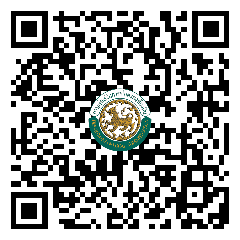 โทร. 0-2241-9021-3 ต่อ 211 โทรสาร ต่อ 218ผู้ประสานงาน นางสาววันทนีย์ นาส้มกบ  โทร.093- 432-1318 